Publicado en Madrid el 09/12/2022 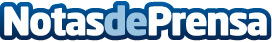 Trust presenta al nuevo CEO de la compañía: Jeroen HooglandTrust anuncia la llegada de Jeroen Hoogland como nuevo CEO de la compañía. Como director general, completa el consejo de administración junto con Allard Boer (director financiero), Martijn Lutgerink (director de operaciones) y Dorothee de Backer (directora de producto)Datos de contacto:Gabriela Alonso677456334Nota de prensa publicada en: https://www.notasdeprensa.es/trust-presenta-al-nuevo-ceo-de-la-compania_1 Categorias: Nombramientos Recursos humanos Dispositivos móviles Innovación Tecnológica http://www.notasdeprensa.es